Jigsaw PSHE 3-11 Vocabulary Progression Map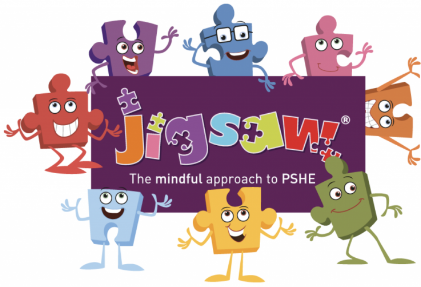 Jigsaw, the mindful approach to PSHE, is a progressive and spiral scheme of learning. In planning the lessons, Jigsaw PSHE ensures that learning from previous years is revisited and extended, adding new concepts, knowledge and skills, year on year as appropriate. INTENT: Jigsaw holds children at its heart, and its cohesive vision helps children understand and value how they fit into and contribute to the world. With strong emphasis on emotional literacy, building resilience and nurturing mental and physical health, Jigsaw 3-11 properly equips schools to deliver engaging and relevant PSHE within a whole-school approach. Jigsaw lessons also include mindfulness allowing children to advance their emotional awareness, concentration, focus and self-regulation.IMPLEMENTATION: Jigsaw 3-11 offers a comprehensive programme for Primary PSHE, including statutory Relationships and Health Education, in a spiral, progressive and fully planned scheme of work, giving children relevant learning experiences to help them navigate their world and to develop positive relationships with themselves and others. IMPACT: This can be established through assessment identified in the key learning. SMSC Links: Every Jigsaw lesson from Early Years to upper primary offers opportunities for children’s spiritual, moral, social and cultural (SMSC) development, and this is clearly mapped and balanced across each year group. Likewise, Jigsaw is designed to provide structured opportunities in every lesson to practise and enhance the five skills associated with the emotional literacy (self-awareness, social skills, empathy, motivation and managing feelings). At Jigsaw, we believe that these opportunities are vital for children’s development, their understanding of themselves and others and in increasing their capacity to learn.British Values: Jigsaw PSHE 3-11 supports the British Values of Democracy, Rule of Law, Individual Liberty, Mutual Respect and Tolerance of those of different faiths and beliefs. It has been mapped lesson by lesson against the British Values agenda.Being Me in My World PuzzleBeing Me in My World PuzzleBeing Me in My World PuzzleBeing Me in My World PuzzleBeing Me in My World PuzzleBeing Me in My World PuzzleBeing Me in My World PuzzleBeing Me in My World PuzzleVocabularyEYFSYear 1Consolidate EYFSYear 2Consolidate EYFS & Yr 1Year 3Consolidate KS1Year 4Consolidate KS1 & Yr 3Year 5Consolidate KS1, Yrs 3 & 4Year 6Consolidate KS1 & KS2VocabularyKind, Gentle, Friend, Similar(ity), Different, Rights, Responsibilities, Feelings, Angry, Happy, Excited, Nervous, Sharing, Taking TurnsSafe, Special, Calm, Belonging, Special, Learning Charter, Jigsaw Charter, Rewards, Proud, Consequences, Upset, Disappointed, Illustration Worries, Hopes, Fears, Responsible, Actions, Praise, Positive, Negative, Choices, Co-Operate, Problem-Solving Welcome, Valued, Achievements, Pleased, Personal Goal, Acknowledge, Affirm, Emotions, Feelings, Nightmare, Solutions, Support, Dream, Behaviour, Fairness, Group Dynamics, Team Work, View Point, Ideal School, BelongIncluded, Excluded, Role, Job Description, School Community, Democracy, Democratic, Decisions, Voting, Authority, Contribution, Observer, UN Convention on Rights of Child (UNCRC)Ghana, West Africa, Cocoa Plantation, Cocoa Pods, Machete, Community, Education, Wants, Needs, Maslow, Empathy, Comparison, Opportunities, Education, Empathise, Obstacles, Co-operation, Collaboration, Legal, Illegal, Lawful, Laws, Participation, Motivation, DecisionChallenge, Goal, Attitude, Citizen, Views, Opinion, CollectiveCelebrating Difference PuzzleCelebrating Difference PuzzleCelebrating Difference PuzzleCelebrating Difference PuzzleCelebrating Difference PuzzleCelebrating Difference PuzzleCelebrating Difference PuzzleCelebrating Difference PuzzleVocabularyEYFSYear 1Consolidate EYFSYear 2Consolidate EYFS & Yr 1Year 3Consolidate KS1Year 4Consolidate KS1 & Yr 3Year 5Consolidate KS1, Yrs 3 & 4Year 6Consolidate KS1 & KS2VocabularyDifferent, Special, Proud, Friends, Kind, Same, Similar, Happy, Sad, Frightened, Angry, FamilySimilarity, Same as, Different from, Difference, Bullying, Bullying behaviour, Deliberate, On purpose, Unfair, Included, Bully, Bullied, Celebrations, Special, UniqueBoys, Girls, Similarities, Assumptions, Shield, Stereotypes, Special, Differences, Bully, Purpose, Unkind, Feelings, Sad, Lonely, Help, Stand up for, Male, Female, Diversity, Fairness, Kindness, Unique, ValueLoving, Caring, Safe, Connected, Conflict, Solve It Together, Solutions, Resolve, Witness, Bystander, Bullying, Gay, Feelings, Tell, Consequences, Hurtful, Compliment, Character, Judgement, Surprised, Different, Appearance, Accept, Influence, Opinion, Attitude, Secret, Deliberate, On purpose, Bystander, Witness, Problem-solve, Cyber bullying, Text message, Website, Troll, Physical features, Impression, ChangedCulture, Conflict, Similarity, Belong, Culture Wheel, Racism, Colour, Race, Discrimination, Ribbon,  Rumour, Name-calling, Racist, Homophobic, Cyber bullying, Texting, Problem solving, Indirect, Direct, Happiness, Developing World, Celebration, Artefacts, Display, PresentationNormal, Ability, Disability, Visual impairment, Empathy, Perception, Medication, Vision, Blind, Diversity, Transgender, Gender Diversity, Courage, Fairness, Rights, Responsibilities, Power, Struggle, Imbalance, Harassment, Direct, Indirect, Argument, Recipient, Para-Olympian, Achievement, Accolade, Perseverance, Sport, Admiration, Stamina, CelebrationDreams and Goals PuzzleDreams and Goals PuzzleDreams and Goals PuzzleDreams and Goals PuzzleDreams and Goals PuzzleDreams and Goals PuzzleDreams and Goals PuzzleDreams and Goals PuzzleVocabularyEYFSYear 1Consolidate EYFSYear 2Consolidate EYFS & Yr 1Year 3Consolidate KS1Year 4Consolidate KS1 & Yr 3Year 5Consolidate KS1, Yrs 3 & 4Year 6Consolidate KS1 & KS2VocabularyDream, Goal, Challenge, Job, Ambition, Perseverance, Achievement, Happy, Kind, EncourageProud, Success, Treasure, Coins, Learning, Stepping-stones, Process, Working together, Team work, Celebrate, Learning, Stretchy, Challenge, Feelings, Obstacle, Overcome, AchieveRealistic, Achievement, Goal, Strength, Persevere, Difficult, Easy, Learning Together, Partner, ProductPerseverance, Challenges, Success, Obstacles, Dreams, Goals, Ambitions, Future, Aspirations, Garden, Decorate, Enterprise, Design, Co-operation, Strengths, Motivated, Enthusiastic, Excited, Efficient, Responsible, Frustration, ‘Solve It Together’ Technique, Solutions, Review, Learning, EvaluateHope, Determination, Resilience, Positive attitude, Disappointment, Fears, Hurts, Positive experiences, Plans, Cope, Help, Self-belief, Motivation, Commitment, EnterpriseFeeling, Money, Grown Up, Adult, Lifestyle, Job, Career, Profession, Money, Salary, Contribution, Society, Determination, Motivation, Culture, Country, Sponsorship, Communication, Support, Rallying, Team Work, Co-operation, DifferenceLearning, Stretch, Personal, Realistic, Unrealistic, Success, Criteria, Learning steps, Global issue, Suffering, Concern, Hardship, Sponsorship, Empathy, Motivation, Admire, Respect, Praise, Compliment, Contribution, RecognitionHealthy Me PuzzleHealthy Me PuzzleHealthy Me PuzzleHealthy Me PuzzleHealthy Me PuzzleHealthy Me PuzzleHealthy Me PuzzleHealthy Me PuzzleVocabularyEYFSYear 1Consolidate EYFSYear 2Consolidate EYFS & Yr 1Year 3Consolidate KS1Year 4Consolidate KS1 & Yr 3Year 5Consolidate KS1, Yrs 3 & 4Year 6Consolidate KS1 & KS2VocabularyHealthy, Exercise, Head, Shoulders, Knees, Toes, Sleep, Wash, Clean, Stranger, ScareUnhealthy, Balanced, Exercise, Sleep, Choices, Clean, Body parts, Keeping clean, Toiletry items (e.g. toothbrush, shampoo, soap), Hygienic, Safe Medicines, Safe, Safety, Green Cross Code, Eyes, Ears, Look, Listen, WaitHealthy choices, Lifestyle, Motivation, Relax, Relaxation, Tense, Calm, Dangerous, Medicines, Body, Balanced diet, Portion, Proportion, Energy, Fuel, NutritiousOxygen, Calories/kilojoules, Heartbeat, Lungs, Heart, Fitness, Labels, Sugar, Fat, Saturated fat, Healthy, Drugs, Attitude, Anxious, Scared, Strategy, Advice, Harmful, Risk, Feelings, Complex, Appreciate, Body, ChoiceFriendship, Emotions, Relationships, Friendship groups, Value, Roles, Leader, Follower, Assertive, Agree, Disagree, Smoking, Pressure, Peers, Guilt, Advice, Alcohol, Liver, Disease, Anxiety, Fear, Believe, Assertive, Opinion, Right, WrongChoices, Healthy behaviour, Unhealthy behaviour, Informed decision, Pressure, Media, Influence, Emergency, Procedure, Recovery position, Level-headed, Body image, Media, Social media, Celebrity, Altered, Self-respect, Comparison, Eating problem, Eating disorder, Respect, Debate, Opinion, Fact, MotivationResponsibility, Immunisation, Prevention, Drugs, Effects,  Prescribed, Unrestricted, Over-the-counter, Restricted, Illegal, Volatile substances, ‘Legal highs’, Exploited, Vulnerable, Criminal, Gangs, Pressure, Strategies, Reputation, Anti-social behaviour, Crime, Mental health, Emotional health, Mental illness, Symptoms, Stress, Triggers, Strategies, Managing stress, PressureRelationships PuzzleRelationships PuzzleRelationships PuzzleRelationships PuzzleRelationships PuzzleRelationships PuzzleRelationships PuzzleRelationships PuzzleVocabularyEYFSYear 1Consolidate EYFSYear 2Consolidate EYFS & Yr 1Year 3Consolidate KS1Year 4Consolidate KS1 & Yr 3Year 5Consolidate KS1, Yrs 3 & 4Year 6Consolidate KS1 & KS2VocabularyFamily, Jobs, Relationship, Friend, Lonely, Argue, Fall-out, Words, Feelings, Angry, Upset, Calm me, BreathingBelong, Same, Different, Friendship, Qualities, Caring, Sharing, Kind, Greeting, Touch, Feel, Texture, Like, Dislike, Help, Helpful, Community, Confidence, Praise, Skills, Self-belief, Incredible, Proud, Celebrate, Relationships, Special, AppreciateSimilarities, Special, Important, Co-operate, Physical contact, Communication, Hugs, Acceptable, Not acceptable, Conflict, Point of view, Positive problem solving, Secret, Surprise, Good secret, Worry secret, Telling, Adult, Trust, Happy, Sad, Frightened, Trust, Trustworthy, Honesty, Reliability, Compliments, Celebrate, Men, Women, Unisex, Male, Female, Stereotype, Career, Job, Role, Responsibilities, Respect, Differences, Similarities, Conflict, Win-win, Solution, Solve-it-together, Problem-solve, Internet, Social media, Online, Risky, Gaming, Safe, Unsafe, Private messaging (pm), Direct messaging (dm), Global, Communication, Fair trade, Inequality, Food journey, Climate, Transport, Exploitation, Rights, Needs, Wants, Justice, United Nations, Equality, Deprivation, Hardship, Appreciation, GratitudeRelationship, Close, Jealousy, Emotions, Positive, Negative, Loss, Shock, Disbelief, Numb, Denial, Guilt, Sadness, Pain, Despair, Hope, Souvenir, Memento, Memorial, Acceptance, Relief, Remember, Negotiate, Compromise, Loyal, Empathy, Betrayal, Amicable, Love.Personal attributes, Qualities, Characteristics, Self-esteem, Unique, Comparison, Negative self-talk, Social media, Online, Community, Positive, Negative, Safe, Unsafe, Rights, Social network, Violence, Grooming, Troll, Gambling, Betting, Trustworthy, Appropriate, Screen time, Physical health, Mental health, Off-line, Social, Peer pressure, Influences, Personal information, Passwords, Privacy, Settings, Profile, SMARRT rulesMental health, Ashamed, Stigma, Stress, Anxiety, Support, Worried, Signs, Warning, Self-harm, Emotions, Feelings, Sadness, Loss, Grief, Denial, Despair, Guilt, Shock, Hopelessness, Anger, Bereavement, Coping strategies, Power, Control, Authority, Bullying, Script, Assertive, Risks, Pressure, Influences, Self-control, Real/fake, True/untrue, Assertiveness, Judgement, Communication, Technology, Power, Cyber-bullying, Abuse, SafetyChanging Me PuzzleChanging Me PuzzleChanging Me PuzzleChanging Me PuzzleChanging Me PuzzleChanging Me PuzzleChanging Me PuzzleChanging Me PuzzleVocabularyEYFSYear 1Consolidate EYFSYear 2Consolidate EYFS & Yr 1Year 3Consolidate KS1Year 4Consolidate KS1 & Yr 3Year 5Consolidate KS1, Yrs 3 & 4Year 6Consolidate KS1 & KS2VocabularyEye, Foot, Eyebrow, Forehead, Ear, Mouth, Arm, Leg, Chest, Knee, Nose, Tongue, Finger, Toe, Stomach, Hand, Baby, Grown-up, Adult, Change, Worry, Excited, MemoriesChanges, Life cycles, Adulthood, Mature, Male, Female, Vagina, Penis, Testicles, Vulva, Anus, Learn, New, Grow, Feelings, Anxious, Worried, Excited, CopingChange, Grow, Control, Fully grown, Growing up, Old, Young, Change, Respect, Appearance, Physical, Baby, Toddler, Child, Teenager, Independent, Timeline, Freedom, Responsibilities, Vagina, Public, Private, Touch, Texture, Cuddle, Hug, Squeeze, Like, Dislike, Acceptable, Unacceptable, Comfortable, Uncomfortable, Looking forward, Nervous, HappyBirth, Animals, Babies, Mother, Grow, Uterus, Womb, Nutrients, Survive, Love, Affection, Care, Puberty, Sperm, Ovaries, Egg, Ovum/ova, Womb/uterus, Stereotypes, Task, Roles, ChallengePersonal, Unique, Characteristics, Parents, Making love, Having sex, Sexual intercourse, Fertilise, Conception, Menstruation, Periods, Circle, Seasons, Change, Control, Emotions, AcceptanceBody image, Self-image, Looks, Personality, Perception, Self-esteem, Affirmation, Comparison, Oestrogen, Fallopian Tube, Cervix, Develops,  Breasts, Hips, Adam’s Apple, Scrotum, Genitals, Hair, Broader, Wider, Semen, Erection, Ejaculation, Urethra, Wet dream, Growth spurt, Larynx, Facial hair, Pubic hair, Hormones, Scrotum, Testosterone, Circumcised, Uncircumcised, Foreskin, Epididymis, Fertilised, Unfertilised, Conception, Sexual intercourse, Embryo, Umbilical cord, IVF, Foetus, Contraception, Pregnancy, Sanitary products, Tampon, Pad, Towel, Liner, Hygiene, Age appropriateness, Legal, Laws, Responsible, Teenager, Responsibilities, RightsNegative body-talk, mental health, midwife, labour, opportunities, freedoms, attraction, relationship, love, sexting, transition, secondary, journey, worries, anxiety, excitement